REGIONE PUGLIA - DIPARTIMENTO DELLA SALUTE E DEL BENESSERE ANIMALE - tipo: Protocollo in USCITA numero: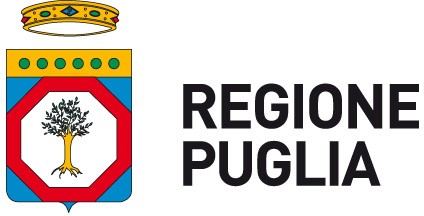 r_puglia/AOO_005/PROT/20/01/2022/0000527DIPARTIMENTO PROMOZIONE DELLA SALUTE E DEL BENESSERE ANIMALEURGENTEAi	Direttori Generalie, per il loro tramiteAi	Direttori SanitariAi	Direttori dei Dipartimenti di Prevenzione Ai	Direttori dei SISPAi	Direttori Dipartimenti Cure Primarie Ai	Direttori dei Distretti Socio Sanitaridelle Aziende Sanitarie LocaliAl	Direttore dell’Ufficio Scolastico Regionale Al	Presidente ANCI PugliaAlle	Associazioni e Rappresentanze di Categoria:dei MMG/PLSdelle Farmacie pubbliche e private convenzionatedelle strutture private accreditate Agli	Ordini Professionalie, per conoscenzaAl	Responsabile regionale Flussi Covid-19 Ai	Dirigenti delle Sezioni del DipartimentoAl	Dirigente Struttura Comunicazione Istituzionale Al	Dirigente Sezione Protezione Civile regionaleAll’	Assessore alla Formazione e Lavoro, Politiche per il lavoro, Diritto allo studio, Scuola, Università, Formazione ProfessionaleAl	Presidente della Giunta RegionaleOGGETTO: Gestione dei contatti di casi di infezione da SARS-CoV-2 in ambito scolastico– Indicazioni operative – Modifica.Con riferimento alle circolari prot. AOO/005/0000379 del 14.01.2022 e prot. AOO/005/0000483 del 18.01.2022, al fine di agevolare la gestione delle comunicazioni da parte dei Dirigenti degli Istituti scolastici ai fini dell’emissione da parte dei PLS/MMG delle richieste di test (T0, T5, T10) a carico del Servizio Sanitario Regionale, d’intesa con l’Ufficio Scolastico Regionale della Puglia, si ritiene di procedere come di seguito indicato.La dichiarazione di cui all’allegato 1 già trasmesso con la nota prot. AOO/005/0000483 del 18.01.2022 è sostituita dalla comunicazione di presenza di uno o più casi di positività al Covid-19 nella sezione, classe o gruppo classe effettuata dal Dirigente dell’Istituto scolastico mediante il Registro di classe ovvero con modalità digitali analoghe. In allegato a tale comunicazione dovrà essere trasmesso l’elenco (nome, cognome) dei bambini/alunni facenti parte della sezione/classe/gruppo classe. Tale comunicazione dovrà prevedere la misura sanitaria e scolastica prevista nonché l’indicazione di recarsi dal proprio MMG/PLS per eseguire il test SARS-CoV-2 ovvero per ricevere la richiesta di esecuzione del test SARS-CoV-2, come previsto dalle disposizioni nazionali e regionali.La comunicazione sarà prodotta a mezzo stampa o esibita/condivisa con modalità digitali dai familiari/tutori/affidatari del minore o dall’alunno maggiorenne in favore del MMG/PLS affinchè lo stesso produca mediante la piattaforma regionale “IRIS” la richiesta di esecuzione, ove previsto dalle disposizioni vigenti, del test antigenico rapido (T0) come da istruzioni operative già impartite ovvero eroghi direttamente il test antigenico rapido presso il proprio ambulatorio.Con le stesse modalità si procederà alla richiesta al MMG/PLS per l’effettuazione degli eventuali successivi test antigenici rapidi (T5, T10).DIPARTIMENTO PROMOZIONE DELLA SALUTE E DEL BENESSERE ANIMALE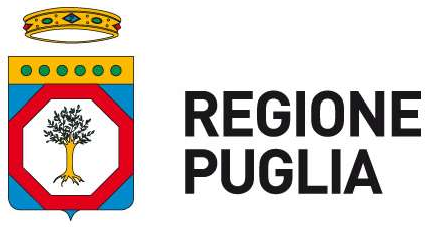 Si precisa che le farmacie convenzionate, i laboratori di analisi, i MMG/PLS non possono erogare i test antigenici rapidi per i casi scolastici in difformità dalle disposizioni regionali.Si invitano le SS.LL. a prendere atto della presente e a dare massima diffusione a tutte le articolazioni organizzative di competenza.Per quanto non modificato dalla presente comunicazione, restano valide le indicazioni operative già formulate con le circolari richiamate in premessa.P.O. Prevenzione e Promozione della Salute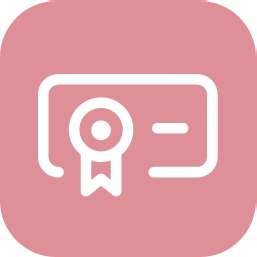 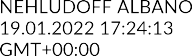 Nehludoff AlbanoIl Dirigente della Sezione Promozione della Salute e del BenessereOnofrio Mongelli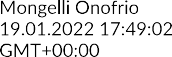 Il Direttore del DipartimentoVito Montanaro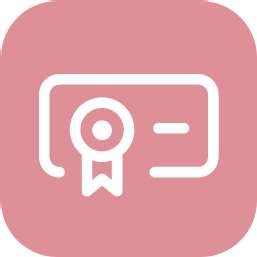 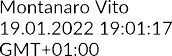 